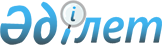 Мәслихаттың 2014 жылғы 12 желтоқсандағы № 354 "Қостанай облысының 2015-2017 жылдарға арналған облыстық бюджеті туралы" шешіміне өзгеріс енгізу туралыҚостанай облысы мәслихатының 2015 жылғы 11 қыркүйектегі № 437 шешімі. Қостанай облысының Әділет департаментінде 2015 жылғы 14 қыркүйекте № 5871 болып тіркелді

      2008 жылғы 4 желтоқсандағы Қазақстан Республикасы Бюджет кодексінің 106-бабына сәйкес Қостанай облыстық мәслихаты ШЕШІМ ҚАБЫЛДАДЫ:



      1. Мәслихаттың 2014 жылғы 12 желтоқсандағы № 354 "Қостанай облысының 2015-2017 жылдарға арналған облыстық бюджеті туралы" шешіміне (Нормативтік құқықтық актілерді мемлекеттік тіркеу тізілімінде № 5237 тіркелген, 2014 жылғы 27 желтоқсанда "Костанайские новости" газетінде жарияланған) мынадай өзгеріс енгізілсін:



      көрсетілген шешімнің 1-қосымшасында:



      ІІІ "Таза бюджеттiк кредиттеу" бөлімінде:



      13-функционалдық тобында:



      3- функционалдық кiшi тобында:



      266 "Облыстың кәсiпкерлiк және индустриалдық-инновациялық даму басқармасы" бюджеттік бағдарлама әкімшісі бойынша:



      "                                                                    "



      деген жол жаңа редакцияда жазылсын:



      "                                                                   ".



      2. Осы шешім 2015 жылғы 1 қаңтардан бастап қолданысқа енгізіледі.      Сессия төрағасы,

      Қостанай облыстық

      мәслихатының хатшысы                       С. Ещанов      КЕЛІСІЛДІ:      "Қостанай облысы әкімдігінің

      экономика және бюджеттік

      жоспарлау басқармасы"

      мемлекеттік мекемесінің басшысы

      _____________________ Е. Спанов
					© 2012. Қазақстан Республикасы Әділет министрлігінің «Қазақстан Республикасының Заңнама және құқықтық ақпарат институты» ШЖҚ РМК
				015Аудандардың (облыстық маңызы бар қалалар) бюджеттерiне моноқалаларда кәсiпкерлiктiң дамуына ықпал етуге кредиттер беру104000,0069Моноқалаларда кәсiпкерлiктiң дамуына ықпал етуге кредиттер беру104000,0